Plnění bude financováno z: SFDI – globální položka „Neinvestiční prostředky ŘVC na správu infrastruktury vodních cest“, číslo ISPROFOND 500 511 0001, položka „Jez Sudoměřice – oprava“, číslo ISPROFOND 562 511 0003Vystavil: 			Schvaluje: 		XXXXXXXXXXX	Ing. Lubomír Fojtů	ORE	ředitel ŘVC ČRSouhlasí:			XXXXXXXXXXX	Správce rozpočtuZa dodavatele převzal a akceptuje:Dne:OBJEDNÁVKA č. 215/2022OBJEDNÁVKA č. 215/2022OBJEDNÁVKA č. 215/2022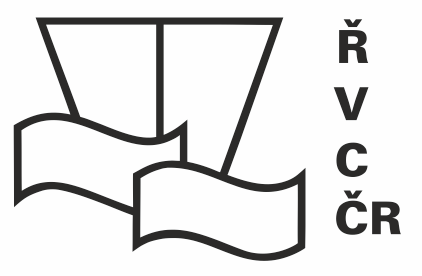 Odběratel:Ředitelství vodních cest ČRDodavatel:Koncept CB spol. s r.o.Adresa:Nábřeží L. Svobody 1222/12Adresa:nám. Švabinského 961/10 370 08   České BudějoviceAdresa:110 15 Praha 1Adresa:IČ:67981801IČ:25 15 12 58DIČ:CZ67981801DIČ:CZ  25 15 12 58DIČ:Není plátce DPHDIČ:Bankovní spojení:XXXXXXXXXXXBankovní spojení:XXXXXXXXXXXČíslo účtu:XXXXXXXXXXXČíslo účtu:XXXXXXXXXXXTel.:XXXXXXXXXXXTel.:XXXXXXXXXXXE-mail:XXXXXXXXXXXE-mail:XXXXXXXXXXXOrganizační složka státu zřízená Ministerstvem dopravy, a to Rozhodnutím ministra dopravy a spojů České republiky č. 849/98-KM ze dne 12.3.1998 (Zřizovací listina č. 849/98-MM ze dne 12.3.1998, ve znění Dodatků č.1, 2, 3, 4, 5, 6, 7, 8, 9, 10, 11 a 12)Organizační složka státu zřízená Ministerstvem dopravy, a to Rozhodnutím ministra dopravy a spojů České republiky č. 849/98-KM ze dne 12.3.1998 (Zřizovací listina č. 849/98-MM ze dne 12.3.1998, ve znění Dodatků č.1, 2, 3, 4, 5, 6, 7, 8, 9, 10, 11 a 12)Zapsána v obchodním rejstříku vedeném u Krajského soudu v Českých Budějovicích, spisová značka C 6228Zapsána v obchodním rejstříku vedeném u Krajského soudu v Českých Budějovicích, spisová značka C 6228Objednáváme u Vás:Objednáváme u Vás:Provedení kontroly aktualizované projektové dokumentace pro výběr zhotovitele na akci Jez Sudoměřice - oprava.Kompletní kontrole dokumentace a dokladů pro výběr zhotovitele  stavby DPS a DVZKontrole výkazu výměr agregace, XC4Kontrole Kontrolní knihy stavbyKontrole zapracování podmínek oprávněných účastníků ze stavebního či vodoprávního  řízeníSprávnosti HMG a správné nastavení možných výluk či technologických přestávekKontrole ostatní č.1 s cílem předejít všem kolizím ekologického charakteru na životním prostředí jako  celku.Kontrole ostatní č.2 s cílem předejít kolizím majetkoprávního charakteru ( kontrola práv        k potřebným pozemkům a ostatních částí potřebných pro realizaci stavby ).Kontrole ostatní č.3 s cílem předejít kolizím v průběhu realizace s majiteli či provozovateli       inženýrských sítí nebo poskytovatelům energií.            Kontrole kompletní dokumentace a dokladů pro provádění stavby a výběr zhotovitele stavby             se  zpracováním protokolu o provedené kontrole.Provedení kontroly aktualizované projektové dokumentace pro výběr zhotovitele na akci Jez Sudoměřice - oprava.Kompletní kontrole dokumentace a dokladů pro výběr zhotovitele  stavby DPS a DVZKontrole výkazu výměr agregace, XC4Kontrole Kontrolní knihy stavbyKontrole zapracování podmínek oprávněných účastníků ze stavebního či vodoprávního  řízeníSprávnosti HMG a správné nastavení možných výluk či technologických přestávekKontrole ostatní č.1 s cílem předejít všem kolizím ekologického charakteru na životním prostředí jako  celku.Kontrole ostatní č.2 s cílem předejít kolizím majetkoprávního charakteru ( kontrola práv        k potřebným pozemkům a ostatních částí potřebných pro realizaci stavby ).Kontrole ostatní č.3 s cílem předejít kolizím v průběhu realizace s majiteli či provozovateli       inženýrských sítí nebo poskytovatelům energií.            Kontrole kompletní dokumentace a dokladů pro provádění stavby a výběr zhotovitele stavby             se  zpracováním protokolu o provedené kontrole.Dodavatel je oprávněn vystavit daňový doklad pouze na základě oprávněnou osobou odběratele odsouhlaseného a podepsaného . Oprávněnou osobou odběratele pro převzetí předmětu plnění této objednávky : XXXXXXXXXXX ORE ReferentPředpokládaná cena celkem 99 500 Kč bez DPH                                             	120 395 Kč vč. DPHDodavatel je oprávněn vystavit daňový doklad pouze na základě oprávněnou osobou odběratele odsouhlaseného a podepsaného . Oprávněnou osobou odběratele pro převzetí předmětu plnění této objednávky : XXXXXXXXXXX ORE ReferentPředpokládaná cena celkem 99 500 Kč bez DPH                                             	120 395 Kč vč. DPHPlatební podmínky:Termín dodání:31.7.2022Datum vystavení:30.6.2022Záruční podmínky: